 Artifact 1: District writing rubric for the end of first grade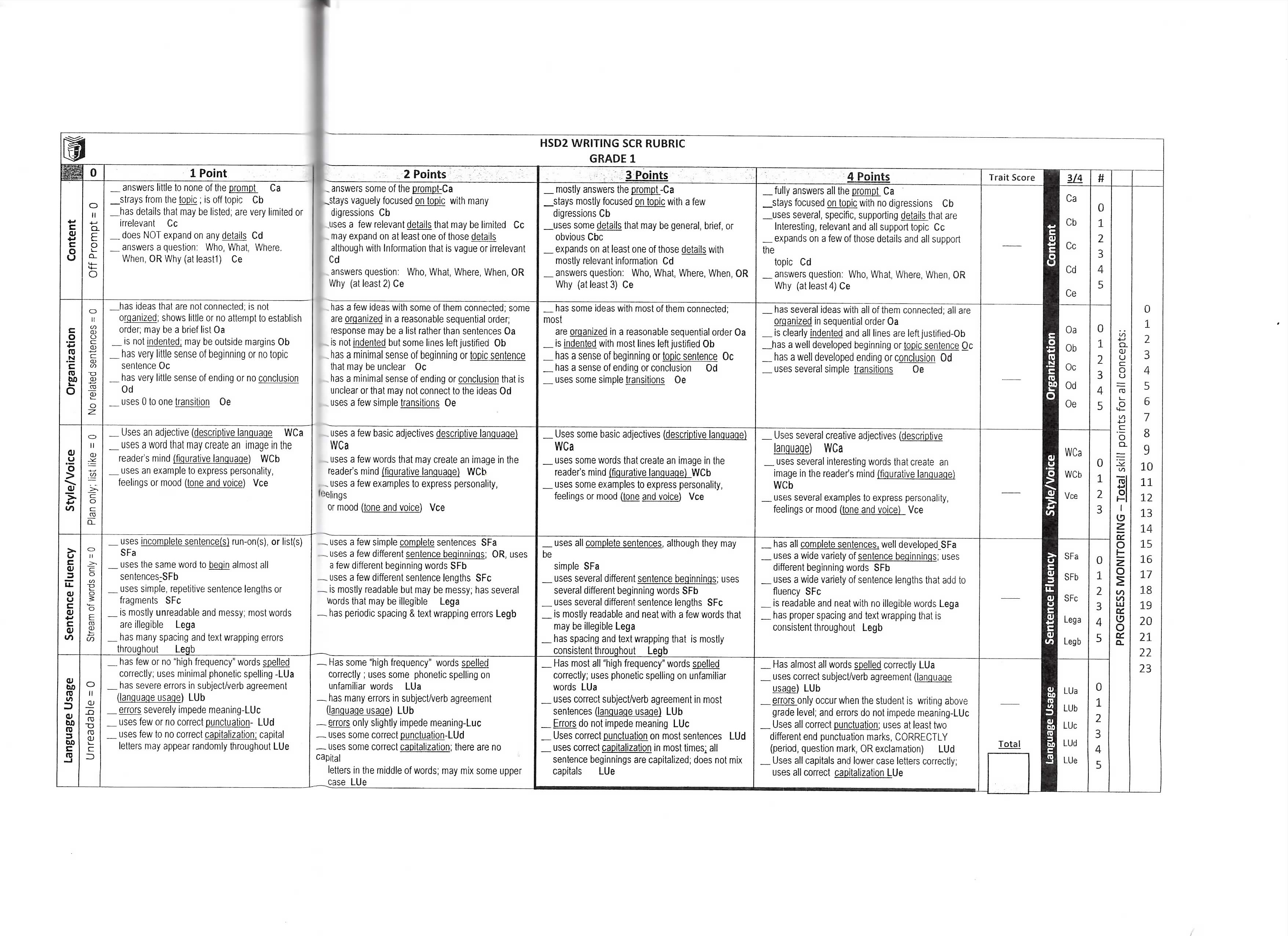 